Al Dirigente ScolasticoIstituto Comprensivo di Brolo
Il/la sottoscritto/a__________________________________________, nato/a a _______________________il___/____/______, in servizio presso_________________________________________________________in qualità di _____________________________________________________________________________COMUNICA la propria disponibilità ad assumere incarichi per attività da svolgere oltre l’orario di servizio.In particolare si dichiara disponibile a svolgere i seguenti ruoli:Referente di ProgettoResponsabile di Laboratorio informaticoResponsabile laboratorio di scienzeResponsabile laboratorio musicaleResponsabile del sito web d’IstitutoOre eccedentiComponente gruppo Fondi StrutturaliAnimatore digitaleAltro____________________________________________A tal fine DICHIARAsotto la propria personale responsabilità, ai sensi degli artt. 46 e 47 del D.P.R. 445/2000, consapevole delle sanzioni penali previste dall’art. 76 del D.P.R. 445/2000, per le ipotesi di falsità in atti e dichiarazioni mendaci, di possedere i seguenti titoli di preferenza:1_____________________________________________________________________________________2____________________________________________________________________________________3_____________________________________________________________________________________4_____________________________________________________________________________________Allega alla presente:Curriculum vitae e professionale;Copia del documento di identità in corso di validità.Brolo, lì ____/___/____                                                                                     Firma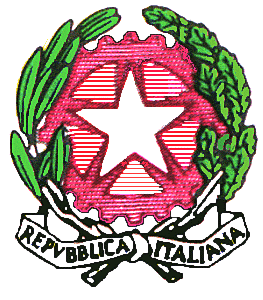 ISTITUTO COMPRENSIVOdi SCUOLA dell’INFANZIA, PRIMARIA eSECONDARIA di I GRADOVia Roma – 98061 BROLO (ME)C. F. 94007200838  C.M. MEIC83900A Fax 0941/561503, Tel. 0941/561503e-mail: MEIC83900A@istruzione.it - sito web:  www.icbrolo.edu.ite-mail certificata: MEIC83900A@PEC.ISTRUZIONE.IT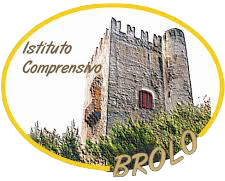 